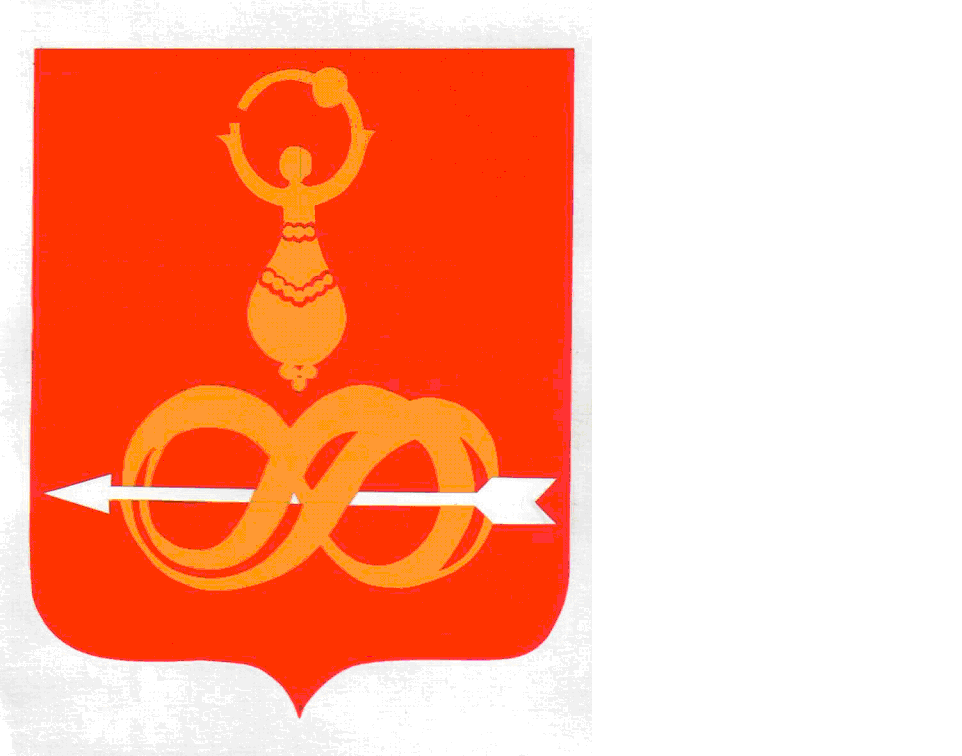 АДМИНИСТРАЦИЯ МУНИЦИПАЛЬНОГО ОБРАЗОВАНИЯ«ДЕБЕССКИЙ РАЙОН» УДМУРТСКОЙ РЕСПУБЛИКИУДМУРТ ЭЛЬКУНЫСЬ «ДЭБЕС ЁРОС» ИНТЫЫСЬ КЫЛДЫТЭТЛЭН АДМИНИСТРАЦИЕЗРАСПОРЯЖЕНИЕот 19 января  2016 года                                                                              №16с. ДебёсыВ соответствии с п.25 ст.15  Федерального закона от 06 октября 2003 года №131-ФЗ «Об общих принципах организации местного самоуправления в Российской Федерации», Федеральным законом от 12.01.1996 года №7-ФЗ «О некоммерческих организациях», Уставом муниципального образования «Дебёсский район»:	1. Утвердить прилагаемый Перечень муниципального имущества, находящегося в собственности муниципального образования «Дебесский район» и свободного от прав третьих лиц (за исключением имущественных прав некоммерческих организаций), которое может быть предоставлено социально ориентированным некоммерческим организациям во владение и (или) в пользование на долгосрочной основе2. Опубликовать Перечень в средствах массовой информации, а также разместить на официальном сайте муниципального образования «Дебесский район».Глава Администрации                                                                       А.С. Иванов   Подготовил:Начальник отделапо управлению муниципальнымимуществом и земельным отношениям                                                     В.В. Серебренникова                                                                                                                         «___» ____________2016 годРазослать:  в дело, ОУИСогласовано:Зам. главы Администрации по строительству и ЖКХ                                                                                Перевозчикова Л.Н.                                                                                                                     «___» ____________ 2016 год                                                                                                                                                                     Приложение к распоряжению                                                                                                                                                                                      Администрации МО «Дебесский район»                                                                                                                                                             от «19» января 2016г. №16ПЕРЕЧЕНЬмуниципального имущества, находящегося в собственности муниципального образования «Дебесский район» и свободного от прав третьих лиц (за исключением имущественных прав некоммерческих организаций), которое может быть предоставлено социально ориентированным некоммерческим организациям во владение и (или) в пользование на долгосрочной основе Об утверждении Перечня муниципального имущества, находящегося в собственности муниципального образования «Дебесский район» и свободного от прав третьих лиц (за исключением имущественных прав некоммерческих организаций), которое может быть предоставлено социально ориентированным некоммерческим организациям во владение и (или) в пользование на долгосрочной основе№ п/падрес объекта(описание местоположения объекта)год ввода объекта в эксплуатацию сведения об ограничениях (обременениях) в отношении объектаВид права, на котором может предоставляться имущество(аренда, безвозмездное пользование)дата включения объекта в Перечень (дата принятия уполномоченным органом решения о включении объекта в Перечень)123451Отделение временного пребывания стационара, расположенное по адресу: Удмуртская Республика, Дебесский район, с. Тыловай, ул. Логовая, д.1а1966-Безвозмездное пользование-2Здание пищеблока, расположенное по адресу: Удмуртская Республика, Дебесский район, с. Тыловай, ул. Логовая, д.1а2005-Безвозмездное пользование-3Здание кочегарки, расположенное по адресу: Удмуртская Республика, Дебесский район, с. Тыловай, ул. Логовая, д.1а2005-Безвозмездное пользование-4Нежилое помещение (№1 на 1 этаже), расположенное в здании по адресу: Удмуртская Республика, Дебесский район, с. Дебесы, ул. Ярославцева, д.12а. 2002Оперативное управление,Здание, общей площадью 9836,2 кв.м., адрес: Удмуртская Республика, Дебесский район, с. Дебесы, ул. Ярославцева, д.12а;Муниципальное бюджетное общеобразовательное учреждение «Дебесская средняя общеобразовательная школа», ИНН 1807003178, ОГРН 1021800673795Безвозмездное пользование